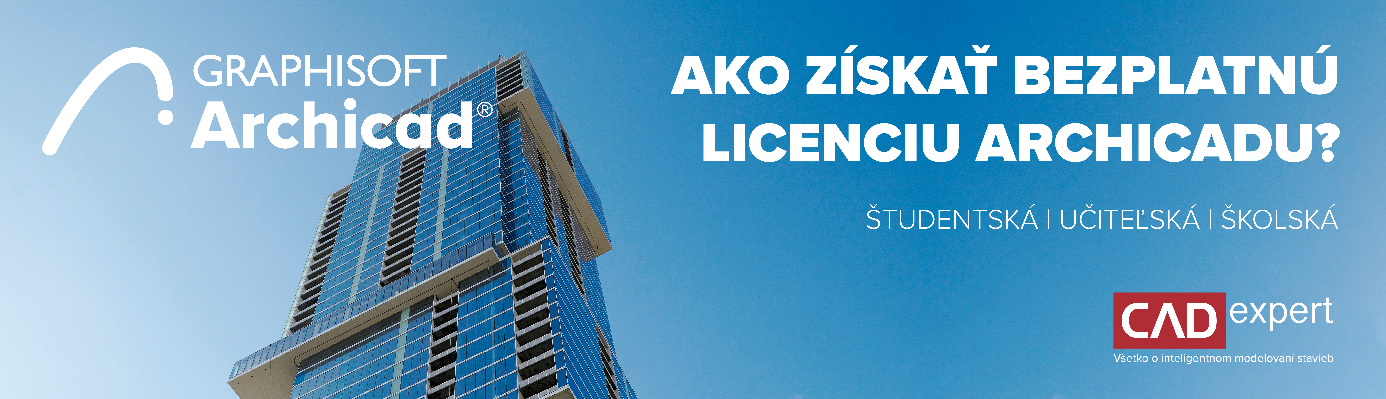 „Rýchlokurz Archicadu a BIM technológie“Milé študentky a študenti, Spoločnosť CAD EXPERT s.r.o. v spolupráci so stavebnou fakultou TUKE organizuje komplexný 2-dňový rýchlokurz Archicadu a BIM technológie, ktorá predstavuje budúcnosť stavebníctva a architektúry. Od roku 2011 sa prostredníctvom prednášok, školení, seminárov a workshopov aktívne podieľame na výučbe a príprave študentov v oblasti stavebníctva a pomáhame vytvárať originálne diela súčasnosti.Archicad je projekčný BIM/CAD softvér na tvorbu informačného modelu s automatickou tvorbou projektovej dokumentácie všetkých stupňov. Od roku 1984 udáva trend vývoja BIM technológie a rýchlo sa stal lídrom na trhu BIM aplikácií s celosvetovou pôsobnosťou. V súčasnosti sú experti na BIM technológie veľmi vyhľadávaní, preto Vám ponúkame kvalitný základ pre budúcu kariéru v oblasti stavebníctva a architektúry.Názov: Kurz Archicadu a BIM technológieTrvanie: 2 dniDátum: 2. a 9. 12. 2022Čas: 9:00 – 14:00 hod.Miesto: Združené posluchárne ZP5Kliknite sem a zaregistrujte sa ZDARMA